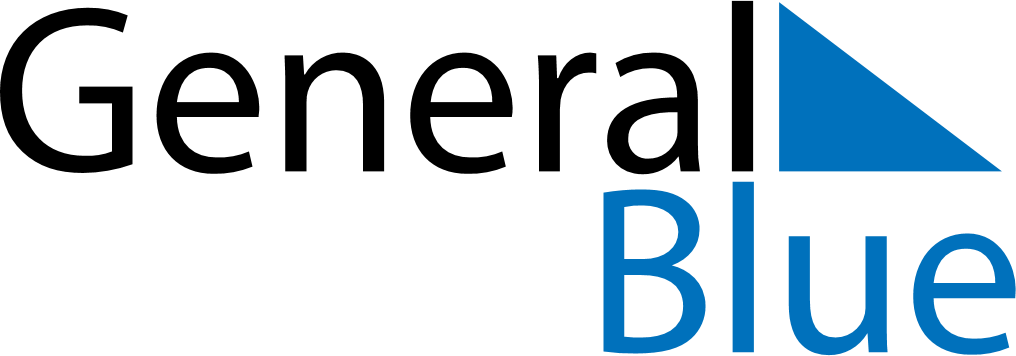 2022 – Q1Mexico  2022 – Q1Mexico  2022 – Q1Mexico  2022 – Q1Mexico  2022 – Q1Mexico  2022 – Q1Mexico  JanuarySundayMondayTuesdayWednesdayThursdayFridaySaturdayJanuary1January2345678January9101112131415January16171819202122January23242526272829January3031FebruarySundayMondayTuesdayWednesdayThursdayFridaySaturdayFebruary12345February6789101112February13141516171819February20212223242526February2728FebruaryMarchSundayMondayTuesdayWednesdayThursdayFridaySaturdayMarch12345March6789101112March13141516171819March20212223242526March2728293031MarchJan 1: New Year’s DayFeb 5: Constitution DayFeb 7: Constitution Day (day off)Mar 21: Benito Juárez’s birthday
Mar 21: Benito Juárez’s birthday (day off)